STEAM繪本教學工作坊議程表報名方式: 請至教育部全國教師在職進修網報名，課程代碼2495512。(或掃描下圖QR Code報名)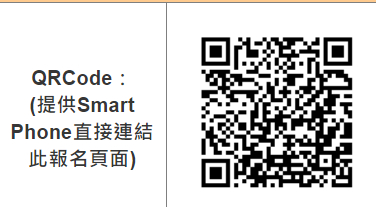         2018年11月9日(星期五)臺北市文化國民小學        2018年11月9日(星期五)臺北市文化國民小學        2018年11月9日(星期五)臺北市文化國民小學時間活動內容地點12：00－12：30報　　　　　　　　到1F視聽教室12：30－13：10參觀學校科學繪本展1F川堂展示區13：10－13：20開幕式
參與長官：臺北市政府教育局 諶亦聰 科長
臺北市立大學師資培育及職涯發展中心 趙曉美 教授
臺北市立大學師資培育及職涯發展中心 劉淑雯 教授
主持人：臺北市文化國民小學 江啟昱校長1F視聽教室13：20－13：30分組移動至公開授課教室（請隨引導人員移動）13：30－14：20觀課
主持人：臺北市文化國民小學 江啟昱 校長  A班：楊志文老師　　課題：繪本科學課（五年級）B班：洪文徽老師　　課題：繪本科學課（六年級）      C班：王雅慧老師王文姬老師　課題： STEAM英文繪本　 　協同教學課（三年級）3F自然教室3F自然教室2F英語教室14：20－14：40議課主持人：臺北市文化國民小學 李建民主任講評人：President of NSTA Christine Anne Royce 
臺北市立大學師資培育及職涯發展中心 劉淑雯教授1F視聽教室14：40－15：00茶　　　　　　　　敘活動中心7F會議室15：00－16：30STEM繪本的認識與應用Examining STEM Picture Books and Engaging in Activities Gain firsthand experience and knowledge about STEM picture books.主持人：臺北市立大學師資培育及職涯發展中心 劉淑雯教授主講人：President of NSTA Christine Anne Royce活動中心7F會議室16：30－16：50綜合座談會
主持人：臺北市文化國民小學 江啟昱 校長與談人：臺北市立大學師資培育及職涯發展中心 劉淑雯教授
臺北市文化國民小學 李建民主任楊志文、洪文徽、王雅慧、王文姬老師活動中心7F會議室16：50－17：00閉　　　　　　　　幕活動中心7F會議室